FORMULIR ISIAN KERJA PRAKTEKNama Mahasiswa	: .........................................................................................................NIM		: .........................................................................................................Judul Laporan Kerja Praktek 	: .........................................................................................................	            .........................................................................................................	            ......................................................................................................... Waktu Pengajuan	: ..................................................sd...................................................Instansi Tempat Kerja Praktek	: .........................................................................................................Nama Pembimbing Kerja Praktek	: .........................................................................................................Catatan:Diisi rangkap dua1 lembar dikembalikan ke Tata Usaha SITH1 lembar disimpan oleh Pembimbing Kerja Praktek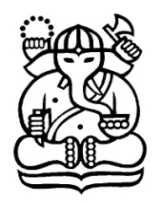 Kerja PraktekProgram Sarjana Rekayasa PertanianSekolah Ilmu dan Teknologi HayatiInstitut Teknologi BandungKP-2MengetahuiPimpinan Instansi(....................................................).........................................,20 Pembimbing Kerja Praktek( .............................................)